НА ВНУТРИШКОЛЬНЫЙ УЧЁТ ОБУЧАЮЩИЙСЯ МОЖЕТ БЫТЬ ПОСТАВЛЕН ЗА  НАРУШЕНИЕ УСТАВА ШКОЛЫ И ЗАКОНА РФ «ОБ ОБРАЗОВАНИИ», ВЫРАЗИВШИЕСЯ: НЕУСПЕВАЕМОСТИ ОБУЧАЮЩЕГОСЯ ПО УЧЕБНЫМ ПРЕДМЕТАМ;   СИСТЕМАТИЧЕСКИЕ ПРОПУСКИ УЧЕБНЫХ ЗАНЯТИЙ БЕЗ УВАЖИТЕЛЬНОЙ ПРИЧИНЫ, НЕУСПЕВАЕМОСТЬ. (СУММАРНО 15 УРОКОВ)СИСТЕМАТИЧЕСКОЕ НАРУШЕНИЕ ВНУТРЕННЕГО РАСПОРЯДКА ШКОЛЫ (СИСТЕМАТИЧЕСКОЕ НЕВЫПОЛНЕНИЕ ДОМАШНЕГО ЗАДАНИЯ, ОТКАЗ ОТ РАБОТЫ НА УРОКЕ, ПОСТОЯННОЕ ОТСУТСТВИЕ УЧЕБНИКА, ТЕТРАДИ, РАЗГОВОРЫ НА УРОКАХ И ДР.).  АГРЕССИВНОЕ ПОВЕДЕНИЕ В ШКОЛЕ (ДРАКИ, ЖЕСТОКОЕ ОБРАЩЕНИЕ ДРУГ С ДРУГОМ, УНИЖЕНИЕ ЧЕЛОВЕЧЕСКОГО ДОСТОИНСТВА, ОСКОРБЛЕНИЕ УЧИТЕЛЯ); УЧАСТИЕ В НЕФОРМАЛЬНЫХ ОБЪЕДИНЕНИЯХ И ОРГАНИЗАЦИЯХ АНТИОБЩЕСТВЕННОЙ НАПРАВЛЕННОСТИ;СИСТЕМАТИЧЕСКОЕ НАРУШЕНИЕ ДИСЦИПЛИНЫ В ШКОЛЕ (ДРАКИ, ГРУБОСТЬ, НЕЦЕНЗУРНАЯ БРАНЬ, КУРЕНИЕ НА ТЕРРИТОРИИ ШКОЛЫ И ДР.) И УСТАВА ОБРАЗОВАТЕЛЬНОГО УЧРЕЖДЕНИЯ.СОВЕРШЕНИЕ НЕСОВЕРШЕННОЛЕТНИМ ПРАВОНАРУШЕНИЯ С ДАЛЬНЕЙШЕЙ ДОСТАВКОЙ ЕГО В ОРГАНЫ ПОЛИЦИИ. УПОТРЕБЛЕНИЕ НЕНОРМАТИВНОЙ ЛЕКСИКИ В ШКОЛЕ И НА ЕЁ ТЕРРИТОРИИ;КУРЕНИЕ В ШКОЛЕ И НА ЕЁ ТЕРРИТОРИИ.УПОТРЕБЛЕНИЕ СПИРТНЫХ НАПИТКОВ, ПСИХОТРОПНЫХ И НАРКОТИЧЕСКИХ СРЕДСТВ, А ТАКЖЕ ПОЯВЛЕНИЕ В ОБЩЕСТВЕННЫХ МЕСТАХ В НЕТРЕЗВОМ СОСТОЯНИИ;БРОДЯЖНИЧЕСТВО, ПОПРОШАЙНИЧЕСТВО, ВОРОВСТВО ОБЩЕСТВЕННОГО И ЛИЧНОГО ИМУЩЕСТВА ГРАЖДАН;ЗА ПОРЧУ ШКОЛЬНОГО ИМУЩЕСТВА, ВАНДАЛИЗМ;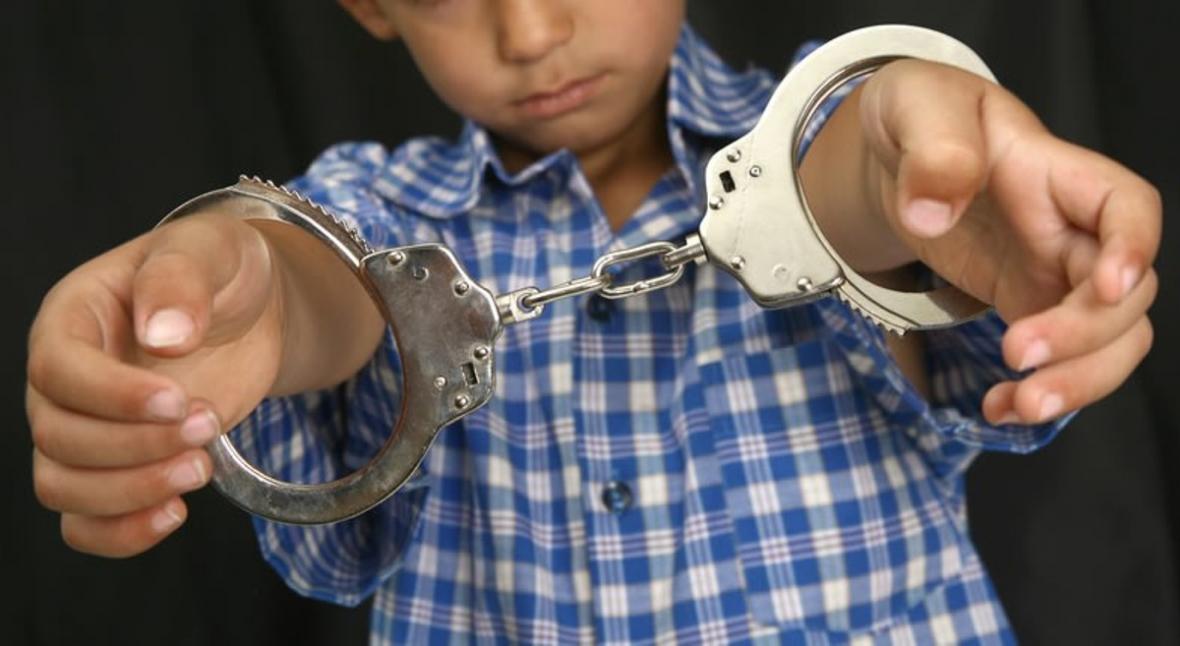 